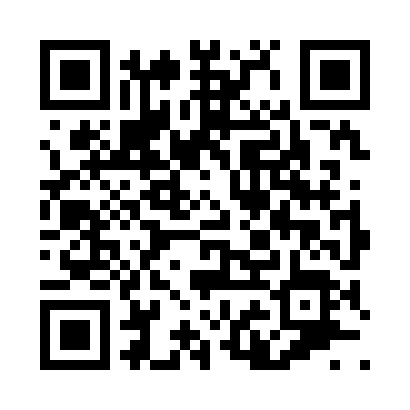 Prayer times for Norseland, Minnesota, USAMon 1 Jul 2024 - Wed 31 Jul 2024High Latitude Method: Angle Based RulePrayer Calculation Method: Islamic Society of North AmericaAsar Calculation Method: ShafiPrayer times provided by https://www.salahtimes.comDateDayFajrSunriseDhuhrAsrMaghribIsha1Mon3:445:361:215:289:0510:572Tue3:455:371:215:289:0410:563Wed3:465:381:215:289:0410:564Thu3:475:381:215:289:0410:555Fri3:485:391:215:289:0310:546Sat3:495:401:215:289:0310:547Sun3:505:401:225:289:0310:538Mon3:515:411:225:289:0210:529Tue3:525:421:225:289:0210:5110Wed3:535:431:225:289:0110:5011Thu3:555:431:225:289:0110:4912Fri3:565:441:225:289:0010:4813Sat3:575:451:225:288:5910:4714Sun3:595:461:225:288:5910:4615Mon4:005:471:235:288:5810:4416Tue4:015:481:235:288:5710:4317Wed4:035:491:235:278:5610:4218Thu4:045:501:235:278:5610:4019Fri4:065:511:235:278:5510:3920Sat4:075:521:235:278:5410:3821Sun4:095:531:235:278:5310:3622Mon4:105:541:235:268:5210:3523Tue4:125:551:235:268:5110:3324Wed4:145:561:235:268:5010:3225Thu4:155:571:235:258:4910:3026Fri4:175:581:235:258:4810:2827Sat4:185:591:235:258:4710:2728Sun4:206:001:235:248:4610:2529Mon4:226:011:235:248:4410:2330Tue4:236:021:235:238:4310:2231Wed4:256:031:235:238:4210:20